Alternativt förslag till Kommunstyrelsens sammanträde 2021-08-23:SP1: Klimatrapport 2021Vänsterpartiet är ett av de partier i kommunfullmäktige som har välkomnat förslaget om en Koldioxidbudget. Vi anser att koldioxidbudgeten är ett viktigt verktyg för att Borås Stad ska leva upp till åtagandet om att uppfylla Parisavtalets målsättning om maximalt 1,5 grads uppvärmning. För att Koldioxidbudgeten ska vara ett fungerande styrmedel så behöver denna följas upp årligen. Vi tycker därför det är bra att Klimatrapporten för 2021 läggs på fullmäktigesbord.Klimatrapporten visar på betydande utsläppsminskningar under det föregående året, både för kommunens egen verksamhet och för Borås i stort. Detta är glädjande. Samtidigt behöver ett varningens finger lyftas för om dessa utsläppsminskningar är bestående eller enbart kortsiktiga effekter av pandemin. Även om de stora utsläppsminskningarna är glädjande så bör man konstatera att de är lägre än de nödvändiga 16 procent som krävs för att 1,5 gradersmålet ska uppfyllas. Vänsterpartiet anser att Borås Stad också fortsättningsvis ska ha detta mål som ledstjärna för sitt klimatarbete. Eftersom de årliga utsläppsminskningarna inte har varit tillräckliga behöver målsättningen skärpas för kommande år. Detta som en följd av att det är koncentrationen av växthusgaser i atmosfären som avgör uppvärmningen.Med anledning av ovanstående föreslås Kommunstyrelsen besluta:Att Kommunstyrelsen föreslår Kommunfullmäktige besluta att kommunstyrelsen ges i uppdrag att återkomma med förslag om revidering av den nödvändiga årliga utsläppsminskningstaktenFör Vänsterpartiet i KommunstyrelsenStefan Lindborg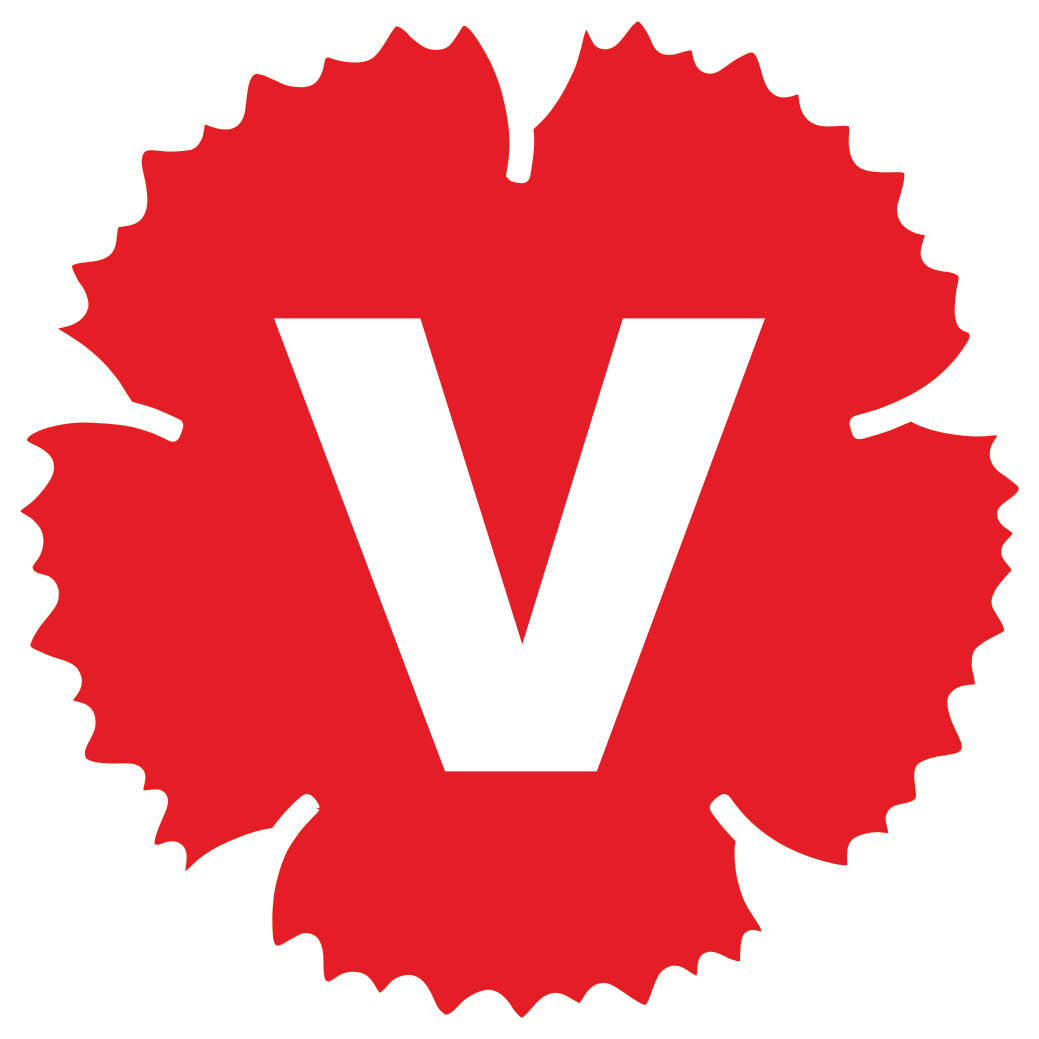 